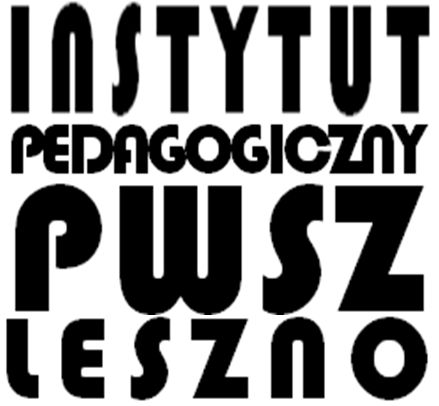 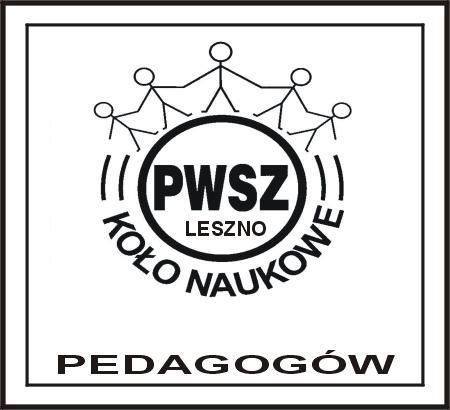 XIX KONFERENCJA KOŁA NAUKOWEGO PEDAGOGÓWMedia w społeczeństwie. Społeczeństwo w mediachLeszno, 18.05.2021 r.I. Sesja plenarna10.00-10.10 Otwarcie konferencji- Judyta Miedziaszczyk – przewodnicząca Koła Naukowego Pedagogów,- mgr Justyna Kieliś-Talaga – opiekun Koła Naukowego Pedagogów.10.10-10.30  „Wizerunki osób niepełnosprawnych w mediach”– prof. UAM dr hab. Wojciech Otto10.30-10.40 Sesja pytań i odpowiedzi 10.40-11.00 „Cyberprzestępczość w mediach społecznościowych” – mł. asp. Bartosz Bem11.00-11.10 Sesja pytań i odpowiedzi11.10-11.30 „Jakim językiem „mówią” do nas media? Jak wpływa on na kształtowanie 		kompetencji językowych dzieci i młodzieży” – dr Anna Maćkowiak11.30-11.40 Sesja pytań i odpowiedzi11.40-12.00 PrzerwaII. Warsztaty i grupy problemowe12.00-14.00„Jakim „językiem” mówią do nas media? Jak wpływa on na kształtowanie kompetencji językowych dzieci i młodzieży” – dr Anna Maćkowiak„Doradcy zawodowego uwag kilka o budowaniu wizerunku w sieci”– dr Magdalena Barańska„Wykorzystanie filmu w edukacji” – mgr Krzysztof Borowski„Po co nam media? Analiza z pespektywy potrzeb społecznych i indywidualnych” – dr Marta Grześko-Nyczka14.00-14.10 Przerwa14.10-14.30 Podsumowanie prac w grupach14.30		Zakończenie konferencji - Judyta Miedziaszczyk – przewodnicząca Koła Naukowego Pedagogów, mgr Justyna Kieliś-Talaga – opiekun Koła Naukowego Pedagogów.